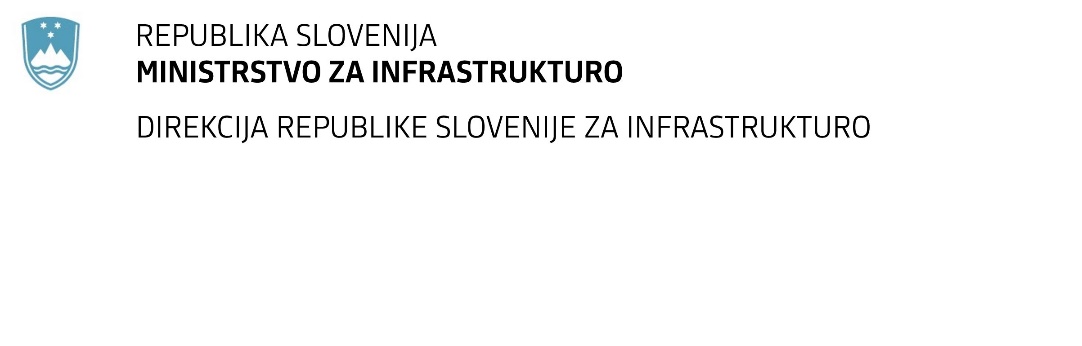 SPREMEMBA RAZPISNE DOKUMENTACIJEza oddajo javnega naročila Predmet naročila:  Obvoznica Žiri od km 20.400 do km 21.180 (1 b faza)Obvestilo o spremembi razpisne dokumentacije je objavljeno na "Portalu javnih naročil" in na naročnikovi spletni strani. Na naročnikovi spletni strani je priložen čistopis spremenjenega dokumenta. Obrazložitev sprememb:Spremembe so sestavni del razpisne dokumentacije in jih je potrebno upoštevati pri pripravi ponudbe.Številka:43001-166/2021-02oznaka naročila:A 95/21 GDatum:09.06.2021MFERAC:2431-21-000615/0Naročnik objavlja čistopis navodil za pripravo ponudbe, Točka 3.2.3.3 - Zagotovljen mora biti vodja gradnje, ki izpolnjuje naslednje zahteve:ima najmanj višješolsko izobrazbo s področja gradbeništva najmanj na ravni prve stopnje ( inž. grad.)